3GPP TSG SA WG4 #112e	S4-210155E-meeting, 1st – 10th February 2021                                         	=====  CHANGE  =====2	ReferencesThe following documents contain provisions which, through reference in this text, constitute provisions of the present document.-	References are either specific (identified by date of publication, edition number, version number, etc.) or non-specific.-	For a specific reference, subsequent revisions do not apply.-	For a non-specific reference, the latest version applies. In the case of a reference to a 3GPP document (including a GSM document), a non-specific reference implicitly refers to the latest version of that document in the same Release as the present document.[1]	3GPP TR 21.905: "Vocabulary for 3GPP Specifications".[2]	3GPP TS 26.501: " 5G Media Streaming (5GMS); General description and architecture".[3]	3GPP TS 26.511: "5G Media Streaming (5GMS); Profiles, codecs and formats".[4]	3GPP TS 26.512: "5G Media Streaming (5GMS); Protocols".=====  CHANGE  =====5	Key Topics5.1	Introduction5.9	Uplink Streaming5.9.1	DescriptionEditor’s Note: Document the above key topics in more detail, in particular how they relate to the 5GMS Architecture and protocols.5.9.2	Collaboration ScenariosEditor’s Note: Study collaboration scenarios between the 5G System and Application Provider for each of the key topics.5.9.2.1	OverviewA set of collaboration scenarios between an 5GMSu Application Provider and the 5G System provider is identified. Only some key collaboration scenarios are presented.Aligned with Downlink Streaming, Media Plane Only collaborations are presented first.5.9.2.2	Collaboration Scenario 1A media plane only collaboration in which the 5GMSu AS is deployed in the trusted domain. A 5G System provider may offer uplink streaming capabilities as a service to external or internal 5GMSu Application Providers.N:	M2u and M4u might use identical media formats.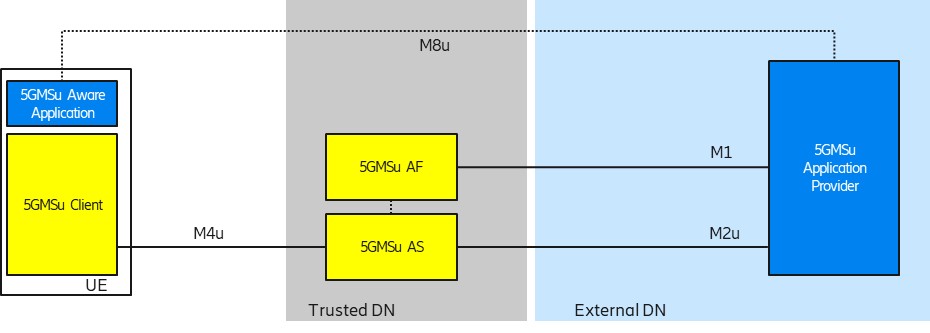 Figure 5.9.2.2-1: Collaboration 15.9.2.2	Collaboration Scenario 2A media plane only collaboration in which the 5GMSu AS is deployed in the external domain. Specifically, the M2u′ protocol does not follow 3GPP specifications. The 5GMSu AS might even create a format which is already suitable for distribution.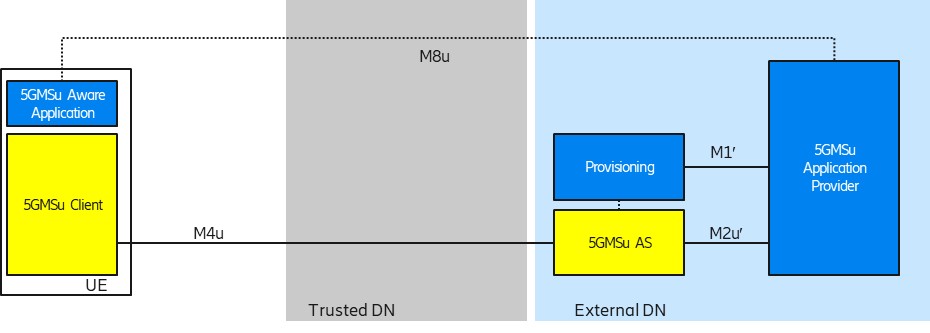 Figure 5.9.2.2-1: Collaboration 25.9.2.3	Collaboration Scenario 3Both the 5GMSu AS and 5GMSu AF are present. The 5GMSu AS resides in the external domain and does not follow 5GMS protocols and formats. The 5GMSu AF is used for network .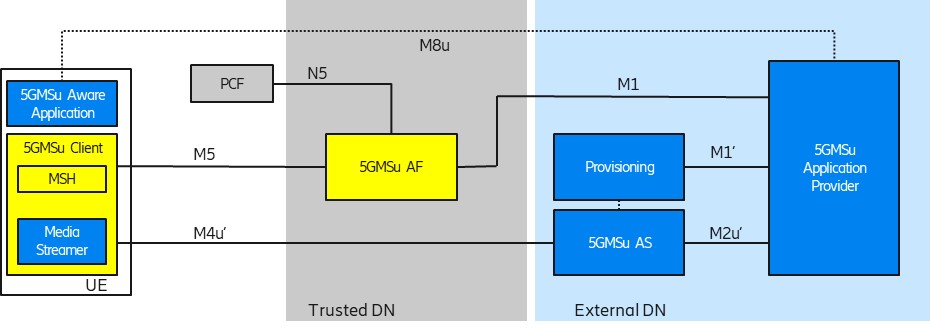 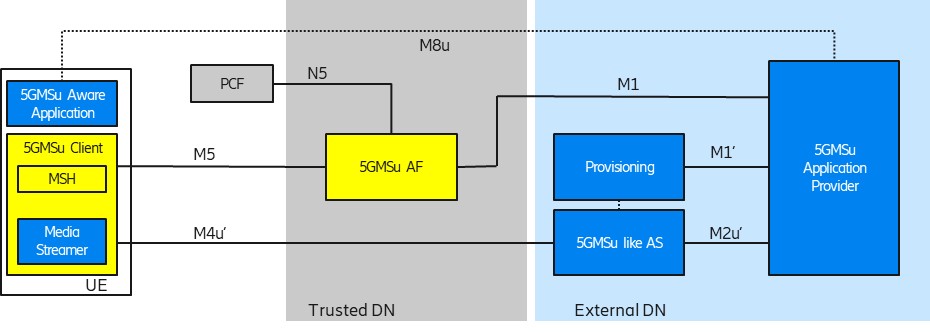 Figure 5.9.2.3-1: Collaboration 35.9.2.4	Collaboration Scenario 4Both the 5GMSu AS and 5GMSu AF are present and follow 3GPP specifications. Both the 5GMSu AS and 5GMSu AF reside in the external domain.NOTE:	This collaboration scenario leverages only a 3GPP-defined protocol on the M4u interface. The 5GMSu AS might already create a format which is already suitable for distribution, i.e. M2u′ might not be used.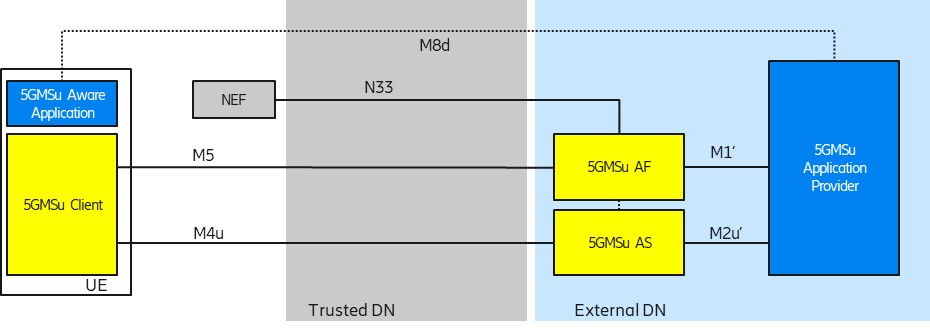 Figure 5.9.2.4-1: Collaboration 45.9.2.5	Collaboration Scenario 5Similar to collaboration scenario 4, but with the 5GMSu AS and 5GMSu AF in the trusted DN. For external 5GMSu Application Providers, the M2u protocols are used .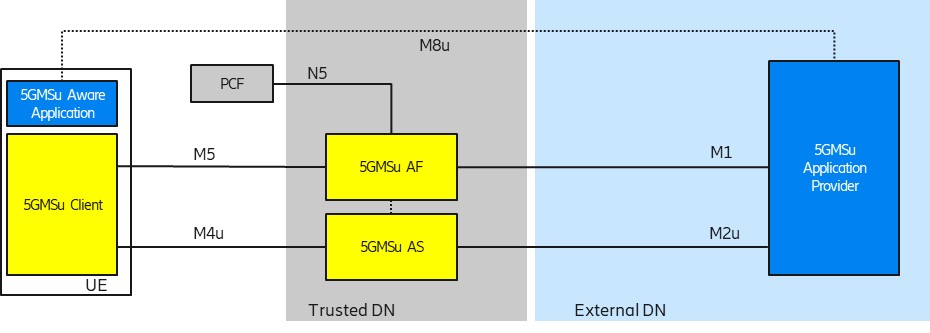 Figure 5.9.2.5-1: Collaboration 55.9.3	Deployment ArchitecturesEditor’s Note: Based on the 5GMS Architecture, develop one or more deployment architectures that address the key topics and the collaboration models.5.9.4	Mapping to 5G Media Streaming and High-Level Call FlowsEditor’s Note: Map the key topics to basic functions and develop high-level call flows.5.9.5	Potential open issuesEditor’s Note: Identify the issues that need to be solved.5.9.6	Candidate SolutionsEditor’s Note: Provide candidate solutions (including call flows) for each of the identified issues.CR-Form-v12.0CR-Form-v12.0CR-Form-v12.0CR-Form-v12.0CR-Form-v12.0CR-Form-v12.0CR-Form-v12.0CR-Form-v12.0CR-Form-v12.0Pseudo CHANGE REQUESTPseudo CHANGE REQUESTPseudo CHANGE REQUESTPseudo CHANGE REQUESTPseudo CHANGE REQUESTPseudo CHANGE REQUESTPseudo CHANGE REQUESTPseudo CHANGE REQUESTPseudo CHANGE REQUEST26.804CR<CR#>rev-Current version:0.0.0For HELP on using this form: comprehensive instructions can be found at 
http://www.3gpp.org/Change-Requests.For HELP on using this form: comprehensive instructions can be found at 
http://www.3gpp.org/Change-Requests.For HELP on using this form: comprehensive instructions can be found at 
http://www.3gpp.org/Change-Requests.For HELP on using this form: comprehensive instructions can be found at 
http://www.3gpp.org/Change-Requests.For HELP on using this form: comprehensive instructions can be found at 
http://www.3gpp.org/Change-Requests.For HELP on using this form: comprehensive instructions can be found at 
http://www.3gpp.org/Change-Requests.For HELP on using this form: comprehensive instructions can be found at 
http://www.3gpp.org/Change-Requests.For HELP on using this form: comprehensive instructions can be found at 
http://www.3gpp.org/Change-Requests.For HELP on using this form: comprehensive instructions can be found at 
http://www.3gpp.org/Change-Requests.Proposed change affects:UICC appsMEXRadio Access NetworkCore NetworkXTitle:	  Collaboration Scenarios for Uplink streaming  Collaboration Scenarios for Uplink streaming  Collaboration Scenarios for Uplink streaming  Collaboration Scenarios for Uplink streaming  Collaboration Scenarios for Uplink streaming  Collaboration Scenarios for Uplink streaming  Collaboration Scenarios for Uplink streaming  Collaboration Scenarios for Uplink streaming  Collaboration Scenarios for Uplink streaming  Collaboration Scenarios for Uplink streamingSource to WG:  Ericsson LM  Ericsson LM  Ericsson LM  Ericsson LM  Ericsson LM  Ericsson LM  Ericsson LM  Ericsson LM  Ericsson LM  Ericsson LMSource to TSG:S4S4S4S4S4S4S4S4S4S4Work item code:FS_5GMS_EXTFS_5GMS_EXTFS_5GMS_EXTFS_5GMS_EXTFS_5GMS_EXTDate:Date:Date:2021-01-25Category:BRelease:Release:Release:Rel-17Use one of the following categories:
F  (correction)
A  (mirror corresponding to a change in an earlier release)
B  (addition of feature), 
C  (functional modification of feature)
D  (editorial modification)Detailed explanations of the above categories can
be found in 3GPP TR 21.900.Use one of the following categories:
F  (correction)
A  (mirror corresponding to a change in an earlier release)
B  (addition of feature), 
C  (functional modification of feature)
D  (editorial modification)Detailed explanations of the above categories can
be found in 3GPP TR 21.900.Use one of the following categories:
F  (correction)
A  (mirror corresponding to a change in an earlier release)
B  (addition of feature), 
C  (functional modification of feature)
D  (editorial modification)Detailed explanations of the above categories can
be found in 3GPP TR 21.900.Use one of the following categories:
F  (correction)
A  (mirror corresponding to a change in an earlier release)
B  (addition of feature), 
C  (functional modification of feature)
D  (editorial modification)Detailed explanations of the above categories can
be found in 3GPP TR 21.900.Use one of the following categories:
F  (correction)
A  (mirror corresponding to a change in an earlier release)
B  (addition of feature), 
C  (functional modification of feature)
D  (editorial modification)Detailed explanations of the above categories can
be found in 3GPP TR 21.900.Use one of the following categories:
F  (correction)
A  (mirror corresponding to a change in an earlier release)
B  (addition of feature), 
C  (functional modification of feature)
D  (editorial modification)Detailed explanations of the above categories can
be found in 3GPP TR 21.900.Use one of the following categories:
F  (correction)
A  (mirror corresponding to a change in an earlier release)
B  (addition of feature), 
C  (functional modification of feature)
D  (editorial modification)Detailed explanations of the above categories can
be found in 3GPP TR 21.900.Use one of the following categories:
F  (correction)
A  (mirror corresponding to a change in an earlier release)
B  (addition of feature), 
C  (functional modification of feature)
D  (editorial modification)Detailed explanations of the above categories can
be found in 3GPP TR 21.900.Use one of the following releases:
Rel-8	(Release 8)
Rel-9	(Release 9)
Rel-10	(Release 10)
Rel-11	(Release 11)
Rel-12	(Release 12)
Rel-13	(Release 13)
Rel-14	(Release 14)
Rel-15	(Release 15)
Rel-16	(Release 16)Use one of the following releases:
Rel-8	(Release 8)
Rel-9	(Release 9)
Rel-10	(Release 10)
Rel-11	(Release 11)
Rel-12	(Release 12)
Rel-13	(Release 13)
Rel-14	(Release 14)
Rel-15	(Release 15)
Rel-16	(Release 16)Reason for change:Reason for change:This contribution proposes a set of collaboration models and deployments for uplink streaming. It turned out to be usefull to depict at least a selection of collaboration options to identify key API requirements.This contribution proposes a set of collaboration models and deployments for uplink streaming. It turned out to be usefull to depict at least a selection of collaboration options to identify key API requirements.This contribution proposes a set of collaboration models and deployments for uplink streaming. It turned out to be usefull to depict at least a selection of collaboration options to identify key API requirements.This contribution proposes a set of collaboration models and deployments for uplink streaming. It turned out to be usefull to depict at least a selection of collaboration options to identify key API requirements.This contribution proposes a set of collaboration models and deployments for uplink streaming. It turned out to be usefull to depict at least a selection of collaboration options to identify key API requirements.This contribution proposes a set of collaboration models and deployments for uplink streaming. It turned out to be usefull to depict at least a selection of collaboration options to identify key API requirements.This contribution proposes a set of collaboration models and deployments for uplink streaming. It turned out to be usefull to depict at least a selection of collaboration options to identify key API requirements.This contribution proposes a set of collaboration models and deployments for uplink streaming. It turned out to be usefull to depict at least a selection of collaboration options to identify key API requirements.This contribution proposes a set of collaboration models and deployments for uplink streaming. It turned out to be usefull to depict at least a selection of collaboration options to identify key API requirements.Summary of change:Summary of change:A set of collaboration models is proposed for Uplink StreamingA set of collaboration models is proposed for Uplink StreamingA set of collaboration models is proposed for Uplink StreamingA set of collaboration models is proposed for Uplink StreamingA set of collaboration models is proposed for Uplink StreamingA set of collaboration models is proposed for Uplink StreamingA set of collaboration models is proposed for Uplink StreamingA set of collaboration models is proposed for Uplink StreamingA set of collaboration models is proposed for Uplink StreamingConsequences if not approved:Consequences if not approved:Clauses affected:Clauses affected:YNOther specsOther specsX Other core specifications	 Other core specifications	 Other core specifications	 Other core specifications	TS/TR ... CR ... TS/TR ... CR ... TS/TR ... CR ... affected:affected:X Test specifications Test specifications Test specifications Test specificationsTS/TR ... CR ... TS/TR ... CR ... TS/TR ... CR ... (show related CRs)(show related CRs)X O&M Specifications O&M Specifications O&M Specifications O&M SpecificationsTS/TR ... CR ... TS/TR ... CR ... TS/TR ... CR ... Other comments:Other comments:56 56 This CR's revision history:This CR's revision history: